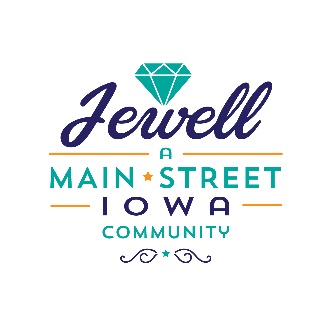 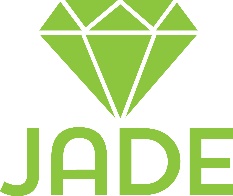 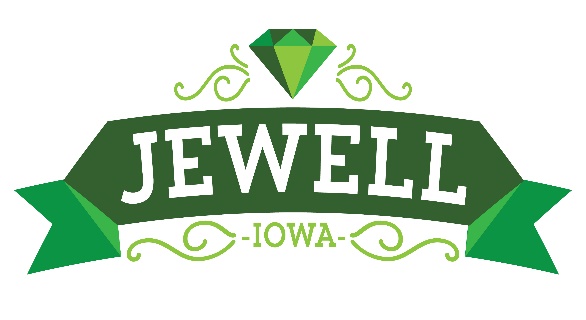 Jewell Jubilee2021 Parade ApplicationJewell A Main Street Community invites you help us celebrate our annual Jewell Jubilee Parade on June 12th, 2021 at 10:00 am. Please complete the application and return by June 7th, 2021.Organization/Business Group:________________________________________Contact Petrson:__________________________________________________Address:________________________________________________________   _______________________________________________________Day Phone:  ( _____ ) ______-__________Brief Description of Entry:	______________________________________________																										*Please arrive and no later than 9:30am the day of the parade*Position in parade will be determined by your time of arrival*Horse entries will be at end of parade unless you have someone following to clean up droppingsIf you have questions, please call: (515)291-8954 Rick KnollPlease return to: Rick Knoll		     Box 158		    Jewell IA 50130Or email to rickknoll54@gmail.com 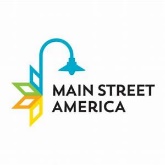 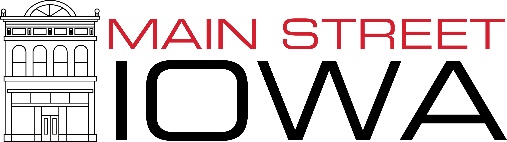 